Table 1. YSI 6600-series sonde sensor specificationsMetadata: George Washington Br. Station (Inactive)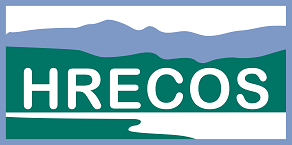 Location: Palisades Interstate Park, NJ (HU40.851967, -73.959267UH)Data collection period: 01/01/2008 – 10/01/2012Parameters: dissolved oxygen, salinity, turbidity, water temperature, water depth, and water elevationMetadata: George Washington Br. Station (Inactive)Location: Palisades Interstate Park, NJ (HU40.851967, -73.959267UH)Data collection period: 01/01/2008 – 10/01/2012Parameters: dissolved oxygen, salinity, turbidity, water temperature, water depth, and water elevationDisclaimer HRECOS is a research project. No warranty—either express or implied—is made for any information presented by this program.Disclaimer HRECOS is a research project. No warranty—either express or implied—is made for any information presented by this program.Contacts:Brittney Flaten, HRECOS CoordinatorNY State Dept. of Environmental Conservation256 Norrie Point Way, Staatsburg, NY 12580Phone: 845-889-4745 x117Email: brittney.flaten [at] dec.ny.govDistribution terms:HRECOS requests that attribution be given whenever HRECOS material is reproduced and re-disseminated and the HRECOS Coordinator be notified prior to publications including any part of the data. Example citation: “Hudson River Environmental Conditions Observing System. 2012. George Washington Bridge data. Accessed April 13th, 2016. HUhttp://www.hrecos.org/UH.”Distribution terms:HRECOS requests that attribution be given whenever HRECOS material is reproduced and re-disseminated and the HRECOS Coordinator be notified prior to publications including any part of the data. Example citation: “Hudson River Environmental Conditions Observing System. 2012. George Washington Bridge data. Accessed April 13th, 2016. HUhttp://www.hrecos.org/UH.”Data Quality Assurance:	This station’s data has been verified since 9/23/2011, although since the equipment was not routinely calibrated according to the standards of the HRECOS Quality Assurance Project Plan (available at HUwww.hrecos.orgUH) much of the data has been coded as suspicious or rejected.See relevant section on following pages for QAQC flag and comment code definitions.Data Quality Assurance:	This station’s data has been verified since 9/23/2011, although since the equipment was not routinely calibrated according to the standards of the HRECOS Quality Assurance Project Plan (available at HUwww.hrecos.orgUH) much of the data has been coded as suspicious or rejected.See relevant section on following pages for QAQC flag and comment code definitions.Data collection period:This station had significant sensor and transmission issues, therefore the availability of some parameters and data are not continuous for the quoted time period.Water elevation calculations began on 11/22/2011 when the site was surveyed to NAVD88.Data collection period:This station had significant sensor and transmission issues, therefore the availability of some parameters and data are not continuous for the quoted time period.Water elevation calculations began on 11/22/2011 when the site was surveyed to NAVD88.Location and equipment:The George Washington Bridge station was located within the Palisades Interstate Park near Hazard’s Dock, which is located near the base of the bridge’s western tower.  The site consisted of two parts, with the datalogger, solar panels and antenna being located on a steel mast near the shoreline, and an in-water gauge attached to the shoreline. The shoreline at this location consists of a rock slope.  A stainless steel mount was fabricated and is bolted to a rock on the slope.  A 4” schedule 40 PVC pipe is clamped to this mount and angles down into the water.  Due to the angle of the slope, the depth of the instrument is approximately 5-6’.  A YSI 6600EDS sonde was equipped with sensors to measure salinity, temperature, dissolved oxygen, depth and turbidity. In the first quarter of 2012, we began adjusting depth for barometric pressure retroactively (once per quarter). Depth measurements from EST 9/23/2011 00:00:00 until 10/1/2012 00:47 were adjusted for barometric pressure using the following formula provided by YSI: Depth = Depth + ((1013- Barometric Pressure) * .0102)Data is run through a YSI 6200 datalogger which transmits the data to Stevens Institute via a Ritron DX-450 HF radio.Location and equipment:The George Washington Bridge station was located within the Palisades Interstate Park near Hazard’s Dock, which is located near the base of the bridge’s western tower.  The site consisted of two parts, with the datalogger, solar panels and antenna being located on a steel mast near the shoreline, and an in-water gauge attached to the shoreline. The shoreline at this location consists of a rock slope.  A stainless steel mount was fabricated and is bolted to a rock on the slope.  A 4” schedule 40 PVC pipe is clamped to this mount and angles down into the water.  Due to the angle of the slope, the depth of the instrument is approximately 5-6’.  A YSI 6600EDS sonde was equipped with sensors to measure salinity, temperature, dissolved oxygen, depth and turbidity. In the first quarter of 2012, we began adjusting depth for barometric pressure retroactively (once per quarter). Depth measurements from EST 9/23/2011 00:00:00 until 10/1/2012 00:47 were adjusted for barometric pressure using the following formula provided by YSI: Depth = Depth + ((1013- Barometric Pressure) * .0102)Data is run through a YSI 6200 datalogger which transmits the data to Stevens Institute via a Ritron DX-450 HF radio.Special remarks / notes: As of 10/08/2012 the radio for transmitting data failed. Station non-operational.Special remarks / notes: As of 10/08/2012 the radio for transmitting data failed. Station non-operational.Parameter Codes:ABSP – absolute pressure (psia)COND- conductivity (microsiemens)DEPTH- water depth relative to instrument (meters)DO- dissolved oxygen (mg/L)DOPC – dissolved oxygen saturation (%)ELEV- water surface elevation relative to NAVD88 (meters)PH - pHPWL- pumping water level
SALT- salinity (practical salinity units)TURB- turbidity (NTU)WTMP- water temperature (degrees Celsius)Parameter Codes:ABSP – absolute pressure (psia)COND- conductivity (microsiemens)DEPTH- water depth relative to instrument (meters)DO- dissolved oxygen (mg/L)DOPC – dissolved oxygen saturation (%)ELEV- water surface elevation relative to NAVD88 (meters)PH - pHPWL- pumping water level
SALT- salinity (practical salinity units)TURB- turbidity (NTU)WTMP- water temperature (degrees Celsius)QAQC Flag CodesA- Accepted dataP- Provisional data that were not subject to QAQC reviewR- Rejected dataS- Data marked as suspicious by site managerC- Data were correctedQAQC Comment Code definitions: UGeneral Errors[GIM]	instrument malfunction [GIT]   	instrument recording error, recovered telemetry data [GMC] 	no instrument deployed due to maintenance/calibration [GPF]  	power failure/low battery [GQR]   	rejected due to QAQC checks[GSM] 	see metadata [GIC] 	no instrument deployed due to ice [GNF] 	deployment tube clogged/no flow [GOW] 	out of water eventUSensor Errors [SBO] 	blocked optic [STF] 	catastrophic temperature sensor failure [SCF] 	conductivity sensor failure [SDF] 	depth port frozen [SDP] 	DO membrane puncture [SDO] 	DO suspect [SIC] 	incorrect calibration/contaminated standard [SNV] 	negative value [SPC] 	post calibration out of range [SSD] 	sensor drift [SSM] 	sensor malfunction [SOW] 	sensor out of water [SSR]	sensor removed (not deployed) [STS] 	turbidity spike [SWM] 	wiper malfunction/lossUComments (CAB) 	algal bloom (CAF)	acceptable calibration/accuracy error of sensor (CAP) 	depth sensor in water, affected by atmospheric pressure (CBF) 	biofouling (CCU) 	cause unknown (CDA) 	DO hypoxia < 28 percent saturation (CDB) 	disturbed bottom (CDF) 	data appear to fit conditions (CFK) 	fish kill (CIP) 	surface ice present at sample station (CLT) 	low tide (CMC) 	in field maintenance/cleaning (CMD)     mud in probe guard(CND) 	   new deployment begins (CRE) 	significant rain event (CSM) 	see metadata (CTS) 	turbidity spike (CVT) 	possible vandalism/tampering (CWD)	data collected at wrong depth (CWE) 	significant weather eventQAQC Flag CodesA- Accepted dataP- Provisional data that were not subject to QAQC reviewR- Rejected dataS- Data marked as suspicious by site managerC- Data were correctedQAQC Comment Code definitions: UGeneral Errors[GIM]	instrument malfunction [GIT]   	instrument recording error, recovered telemetry data [GMC] 	no instrument deployed due to maintenance/calibration [GPF]  	power failure/low battery [GQR]   	rejected due to QAQC checks[GSM] 	see metadata [GIC] 	no instrument deployed due to ice [GNF] 	deployment tube clogged/no flow [GOW] 	out of water eventUSensor Errors [SBO] 	blocked optic [STF] 	catastrophic temperature sensor failure [SCF] 	conductivity sensor failure [SDF] 	depth port frozen [SDP] 	DO membrane puncture [SDO] 	DO suspect [SIC] 	incorrect calibration/contaminated standard [SNV] 	negative value [SPC] 	post calibration out of range [SSD] 	sensor drift [SSM] 	sensor malfunction [SOW] 	sensor out of water [SSR]	sensor removed (not deployed) [STS] 	turbidity spike [SWM] 	wiper malfunction/lossUComments (CAB) 	algal bloom (CAF)	acceptable calibration/accuracy error of sensor (CAP) 	depth sensor in water, affected by atmospheric pressure (CBF) 	biofouling (CCU) 	cause unknown (CDA) 	DO hypoxia < 28 percent saturation (CDB) 	disturbed bottom (CDF) 	data appear to fit conditions (CFK) 	fish kill (CIP) 	surface ice present at sample station (CLT) 	low tide (CMC) 	in field maintenance/cleaning (CMD)     mud in probe guard(CND) 	   new deployment begins (CRE) 	significant rain event (CSM) 	see metadata (CTS) 	turbidity spike (CVT) 	possible vandalism/tampering (CWD)	data collected at wrong depth (CWE) 	significant weather eventUParameterUUnitsUSensor typeUModelURangeUAccuracyUResolutionUOtherDissolved oxygenAir saturation (%)¾¾¾¾mg/LRapid pulse – Clark type, polargraphic¾¾¾¾MembraneYSI 65620 – 500%¾¾¾¾0 – 50 mg/L0 to 200%: ±2% of reading or 2% air saturation, whichever is greater;200 to 500%: ±6% of reading ¾¾¾¾0 to 20 mg/L: ± 0.2 mg/L or 2% of reading, whichever is greater; 20 to 50 mg/L: ±6% of reading0.1%¾¾¾¾0.01 mg/LNASalinityParts per thousand (ppt)0 to 70 ppt+/- 1.0% of reading or 0.1ppt0.01 pptNATurbidityNephelometric Turbidity Units (NTU)OpticalYSI 61360 – 1000 NTU±2% or 0.3 NTU (whichever is greater)0.1 NTUNAWater levelMeters (m)Stainless steel strain gaugeNA0 to 30 ft (9.1 m)0-10 ft: +/- 0.01 ft (0.003 m); 10-30 ft: +/- 0.06 ft (0.018 m)0.001 ft (0.001 m)Vented to atmosphereWater temperatureCelsius (°C)ThermistorYSI 6560-5 – 45 °C±0.15 °C0.01 °CNA